								Montréal, le 17 mai 2016.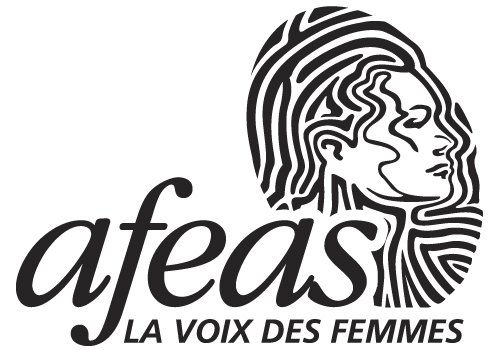 Le très honorable Justin TrudeauPremier ministre du CanadaDéputé de PapineauChambre des communesOttawa, Ontario, Canada, K1A 0A6Téléphone : 613-995-0253Télécopieur : 613-947-0310justin.trudeau@parl.gc.ca Monsieur le Premier Ministre du Canada,Je désire porter à votre attention une situation qui prive les personnes aînées d’un de leur droit et privilège au Canada, celui de REMPLIR SOI-MÊME SON FORMULAIRE DE RECENSEMENT.Aujourd’hui, je porte à votre attention la situation vécue par une membre de l’Afeas, en fait par plusieurs d’entre nous après une petite recherche. Je vous laisse lire son message, envoyé à la présidente de l’Afeas, madame Madeleine Bourget, car ce témoignage est révélateur.Comme nous n’avons pas reçu de formulaire de recensement, hier soir j’ai téléphoné pour savoir ce qui se passait. Quand j’ai réussi à avoir une ligne, on m’a répondu que lorsqu’on habite dans un lieu « collectif », on ne reçoit pas de formulaire de recensement. J’ai fait valoir que nous avons un appartement dans une résidence de retraités autonomes. La réponse : « dans un lieu d’habitation collectif, c’est l’administration qui reçoit le formulaire de recensement pour tout le monde (1 seul pour tous) ». Effectivement, la directrice a reçu un énorme formulaire (320 appartements ici). En 2011, nous en avions reçu chacun un (mon mari et moi au même appartement).Je suis frustrée et choquée ! Je suis une citoyenne apte à s’occuper de ses affaires. Je ne suis pas sénile ! Pensons au nombre de citoyen(ne)s privé(e)s de leur droit à répondre d’eux-mêmes pour eux-mêmes ! Je vais communiquer avec les députés fédéraux de Laval où j’habite. Mariette Gilbert, Présidente de l’Afeas de LavalComme membre de l’Afeas, j’ai soutenu Statistique Canada qui souhaitait garder l’obligation de remplir le formulaire long du recensement en 2011. Je me suis réjouie quand, à votre arrivée au pouvoir, vous avez rétabli cette obligation qui permet au Canada d’avoir et de préserver un des meilleurs systèmes de statistiques au monde, sinon le meilleur.Pourquoi une telle décision ? Pour faciliter le travail de Statistique Canada ? Parce que de nombreuses personnes aînées ont de la difficulté à répondre au recensement, l’oublient, n’ont pas d’aide pour le faire si leur vision est amoindrie ? Pourtant ne vise-t-on pas à aider nos aînés à rester autonomes le plus longtemps possible, à prendre leur décision eux-mêmes ?Il y a, je crois, des façons de faire pour aider les personnes aînées à remplir leur formulaire de recensement, qu’il soit court ou long, entre autres :Tenir des sessions dans les résidences, CHSLD et autres lieux où vivent et se rejoignent les aînées pour les aider à répondre au formulaire lors des recensements.Mettre en place un réseau de bénévoles soutenus par des travailleurs de Statistique Canada pour aider les personnes aînées.Monsieur le Premier ministre, je vous demande de prendre en compte cette situation pour que les personnes aînées, et toutes les autres personnes (vulnérables, handicapées, emprisonnées, etc.) dans la même situation, ne soient pas infantilisées, ni privées de leur droit. Répondre aux recensements quinquennaux est tout comme le droit de vote, un DROIT et une OBLIGATION individuel au Canada.Recevez, monsieur le Premier ministre, mes salutations distinguées.Prénom NomAfeas (locale ou régionale) XXXXAdresseTéléphoneCourrielÀ propos de l’AFEAS - Fondée en 1966, l’Afeas (Association féminine d’éducation et d’action sociale) permet aux Québécoises de porter leurs voix et de défendre les intérêts des femmes auprès des instances décisionnelles. L’Afeas encourage le débat et aide les femmes à jouer leur rôle de citoyenne en leur permettant d’initier la réflexion sur les droits et responsabilités des femmes, afin de réaliser des actions en vue d’un changement durable.c.c. :L’honorable Navdeep Bains, Ministre de l’Innovation, des Sciences et du Développement économique (Responsable de Statistique Canada)Monsieur Wayne Smith, Statisticien en chef du Canada, Statistique CanadaL’honorable Jean-Yves Duclos, Ministre de la Famille, des Enfants et du Développement social (Député de Québec) Prénom Nom, Député(e) de (circonscription fédérale)